Rubrik Penilaian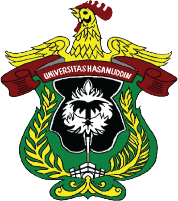 UNIVERSITAS HASANUDDINFAKULTAS TEKNIKTEKNIK GEOLOGIUNIVERSITAS HASANUDDINFAKULTAS TEKNIKTEKNIK GEOLOGIUNIVERSITAS HASANUDDINFAKULTAS TEKNIKTEKNIK GEOLOGIUNIVERSITAS HASANUDDINFAKULTAS TEKNIKTEKNIK GEOLOGIUNIVERSITAS HASANUDDINFAKULTAS TEKNIKTEKNIK GEOLOGIUNIVERSITAS HASANUDDINFAKULTAS TEKNIKTEKNIK GEOLOGIUNIVERSITAS HASANUDDINFAKULTAS TEKNIKTEKNIK GEOLOGIUNIVERSITAS HASANUDDINFAKULTAS TEKNIKTEKNIK GEOLOGIUNIVERSITAS HASANUDDINFAKULTAS TEKNIKTEKNIK GEOLOGIUNIVERSITAS HASANUDDINFAKULTAS TEKNIKTEKNIK GEOLOGIUNIVERSITAS HASANUDDINFAKULTAS TEKNIKTEKNIK GEOLOGIKode DokumenSW-D611-42Kode DokumenSW-D611-42RENCANA PEMBELAJARAN SEMESTERRENCANA PEMBELAJARAN SEMESTERRENCANA PEMBELAJARAN SEMESTERRENCANA PEMBELAJARAN SEMESTERRENCANA PEMBELAJARAN SEMESTERRENCANA PEMBELAJARAN SEMESTERRENCANA PEMBELAJARAN SEMESTERRENCANA PEMBELAJARAN SEMESTERRENCANA PEMBELAJARAN SEMESTERRENCANA PEMBELAJARAN SEMESTERRENCANA PEMBELAJARAN SEMESTERRENCANA PEMBELAJARAN SEMESTERRENCANA PEMBELAJARAN SEMESTERRENCANA PEMBELAJARAN SEMESTERMATA KULIAH (MK)MATA KULIAH (MK)MATA KULIAH (MK)MATA KULIAH (MK)MATA KULIAH (MK)KODERumpun MKRumpun MKRumpun MKBOBOT (SKS)BOBOT (SKS)SEMESTERSEMESTERTgl PenyusunanKewirausahaanKewirausahaanKewirausahaanKewirausahaanKewirausahaan21D06131702Pendidikan umum (moral,etika,sosial budaya, lingkungan, dan manajemen) Pendidikan umum (moral,etika,sosial budaya, lingkungan, dan manajemen) Pendidikan umum (moral,etika,sosial budaya, lingkungan, dan manajemen) T=1P=155Juni 2023OTORISASITM=Tatap Muka, PT=Penugasan Terstruktur, BM=Belajar mandiri.S= Sikap, P= Pengetahuan, KU= Keterampilan Umum, KK= Keterampilan KhususOTORISASITM=Tatap Muka, PT=Penugasan Terstruktur, BM=Belajar mandiri.S= Sikap, P= Pengetahuan, KU= Keterampilan Umum, KK= Keterampilan KhususOTORISASITM=Tatap Muka, PT=Penugasan Terstruktur, BM=Belajar mandiri.S= Sikap, P= Pengetahuan, KU= Keterampilan Umum, KK= Keterampilan KhususOTORISASITM=Tatap Muka, PT=Penugasan Terstruktur, BM=Belajar mandiri.S= Sikap, P= Pengetahuan, KU= Keterampilan Umum, KK= Keterampilan KhususOTORISASITM=Tatap Muka, PT=Penugasan Terstruktur, BM=Belajar mandiri.S= Sikap, P= Pengetahuan, KU= Keterampilan Umum, KK= Keterampilan KhususPengembang RPSPengembang RPSKoordinator RMKKoordinator RMKKoordinator RMKKoordinator RMKKetua PRODIKetua PRODIKetua PRODIOTORISASITM=Tatap Muka, PT=Penugasan Terstruktur, BM=Belajar mandiri.S= Sikap, P= Pengetahuan, KU= Keterampilan Umum, KK= Keterampilan KhususOTORISASITM=Tatap Muka, PT=Penugasan Terstruktur, BM=Belajar mandiri.S= Sikap, P= Pengetahuan, KU= Keterampilan Umum, KK= Keterampilan KhususOTORISASITM=Tatap Muka, PT=Penugasan Terstruktur, BM=Belajar mandiri.S= Sikap, P= Pengetahuan, KU= Keterampilan Umum, KK= Keterampilan KhususOTORISASITM=Tatap Muka, PT=Penugasan Terstruktur, BM=Belajar mandiri.S= Sikap, P= Pengetahuan, KU= Keterampilan Umum, KK= Keterampilan KhususOTORISASITM=Tatap Muka, PT=Penugasan Terstruktur, BM=Belajar mandiri.S= Sikap, P= Pengetahuan, KU= Keterampilan Umum, KK= Keterampilan KhususHamid UmarHamid UmarHamid UmarHamid UmarHamid UmarHamid UmarHendra PachriHendra PachriHendra PachriCapaian Pembelajaran (CP)CPL-PRODI yang dibebankan pada MKCPL-PRODI yang dibebankan pada MKCPL-PRODI yang dibebankan pada MKCPL-PRODI yang dibebankan pada MKCPL-PRODI yang dibebankan pada MKCPL-PRODI yang dibebankan pada MKIndikator Kinerja (IK)Indikator Kinerja (IK)Indikator Kinerja (IK)Indikator Kinerja (IK)Indikator Kinerja (IK)Indikator Kinerja (IK)Indikator Kinerja (IK)Capaian Pembelajaran (CP)CP 9Memiliki sikap terampil dalam berwirausaha, komunikasi yang efektif, pengalaman kepemimpinan dan kerja tim, keterampilan manajemen proyek, serta komitmen terhadap pembelajaran seumur hidup dan pengembangan profesionalismeMemiliki sikap terampil dalam berwirausaha, komunikasi yang efektif, pengalaman kepemimpinan dan kerja tim, keterampilan manajemen proyek, serta komitmen terhadap pembelajaran seumur hidup dan pengembangan profesionalismeMemiliki sikap terampil dalam berwirausaha, komunikasi yang efektif, pengalaman kepemimpinan dan kerja tim, keterampilan manajemen proyek, serta komitmen terhadap pembelajaran seumur hidup dan pengembangan profesionalismeMemiliki sikap terampil dalam berwirausaha, komunikasi yang efektif, pengalaman kepemimpinan dan kerja tim, keterampilan manajemen proyek, serta komitmen terhadap pembelajaran seumur hidup dan pengembangan profesionalismeMemiliki sikap terampil dalam berwirausaha, komunikasi yang efektif, pengalaman kepemimpinan dan kerja tim, keterampilan manajemen proyek, serta komitmen terhadap pembelajaran seumur hidup dan pengembangan profesionalismeS4S5Memiliki sikap kepemimpinan yang partisipatif.Memiliki keterampilan manajemen, kecakapan dalam komunikasi dan semangat technopreneurshipMemiliki sikap kepemimpinan yang partisipatif.Memiliki keterampilan manajemen, kecakapan dalam komunikasi dan semangat technopreneurshipMemiliki sikap kepemimpinan yang partisipatif.Memiliki keterampilan manajemen, kecakapan dalam komunikasi dan semangat technopreneurshipMemiliki sikap kepemimpinan yang partisipatif.Memiliki keterampilan manajemen, kecakapan dalam komunikasi dan semangat technopreneurshipMemiliki sikap kepemimpinan yang partisipatif.Memiliki keterampilan manajemen, kecakapan dalam komunikasi dan semangat technopreneurshipMemiliki sikap kepemimpinan yang partisipatif.Memiliki keterampilan manajemen, kecakapan dalam komunikasi dan semangat technopreneurshipCapaian Pembelajaran (CP)Capaian Pembelajaran Mata Kuliah (CPMK)Capaian Pembelajaran Mata Kuliah (CPMK)Capaian Pembelajaran Mata Kuliah (CPMK)Capaian Pembelajaran Mata Kuliah (CPMK)Capaian Pembelajaran Mata Kuliah (CPMK)Capaian Pembelajaran Mata Kuliah (CPMK)Capaian Pembelajaran (CP)CPMK-1CPMK-2CPMK-3CPMK-4CPMK-1CPMK-2CPMK-3CPMK-4Memahami konsep dasar kewirausahaan dan pentingnya inovasi dalam memulai bisnis.Memahami aspek-aspek manajemen operasional dan keuangan dalam mengelola bisnis.Mengembangkan keterampilan dalam perencanaan bisnis, analisis pasar, dan strategi pemasaran.Mengembangkan sikap dan mentalitas kewirausahaan yang kreatif, adaptif, dan berorientasi pada peluang.Memahami konsep dasar kewirausahaan dan pentingnya inovasi dalam memulai bisnis.Memahami aspek-aspek manajemen operasional dan keuangan dalam mengelola bisnis.Mengembangkan keterampilan dalam perencanaan bisnis, analisis pasar, dan strategi pemasaran.Mengembangkan sikap dan mentalitas kewirausahaan yang kreatif, adaptif, dan berorientasi pada peluang.Memahami konsep dasar kewirausahaan dan pentingnya inovasi dalam memulai bisnis.Memahami aspek-aspek manajemen operasional dan keuangan dalam mengelola bisnis.Mengembangkan keterampilan dalam perencanaan bisnis, analisis pasar, dan strategi pemasaran.Mengembangkan sikap dan mentalitas kewirausahaan yang kreatif, adaptif, dan berorientasi pada peluang.Memahami konsep dasar kewirausahaan dan pentingnya inovasi dalam memulai bisnis.Memahami aspek-aspek manajemen operasional dan keuangan dalam mengelola bisnis.Mengembangkan keterampilan dalam perencanaan bisnis, analisis pasar, dan strategi pemasaran.Mengembangkan sikap dan mentalitas kewirausahaan yang kreatif, adaptif, dan berorientasi pada peluang.Memahami konsep dasar kewirausahaan dan pentingnya inovasi dalam memulai bisnis.Memahami aspek-aspek manajemen operasional dan keuangan dalam mengelola bisnis.Mengembangkan keterampilan dalam perencanaan bisnis, analisis pasar, dan strategi pemasaran.Mengembangkan sikap dan mentalitas kewirausahaan yang kreatif, adaptif, dan berorientasi pada peluang.Memahami konsep dasar kewirausahaan dan pentingnya inovasi dalam memulai bisnis.Memahami aspek-aspek manajemen operasional dan keuangan dalam mengelola bisnis.Mengembangkan keterampilan dalam perencanaan bisnis, analisis pasar, dan strategi pemasaran.Mengembangkan sikap dan mentalitas kewirausahaan yang kreatif, adaptif, dan berorientasi pada peluang.Memahami konsep dasar kewirausahaan dan pentingnya inovasi dalam memulai bisnis.Memahami aspek-aspek manajemen operasional dan keuangan dalam mengelola bisnis.Mengembangkan keterampilan dalam perencanaan bisnis, analisis pasar, dan strategi pemasaran.Mengembangkan sikap dan mentalitas kewirausahaan yang kreatif, adaptif, dan berorientasi pada peluang.Memahami konsep dasar kewirausahaan dan pentingnya inovasi dalam memulai bisnis.Memahami aspek-aspek manajemen operasional dan keuangan dalam mengelola bisnis.Mengembangkan keterampilan dalam perencanaan bisnis, analisis pasar, dan strategi pemasaran.Mengembangkan sikap dan mentalitas kewirausahaan yang kreatif, adaptif, dan berorientasi pada peluang.Memahami konsep dasar kewirausahaan dan pentingnya inovasi dalam memulai bisnis.Memahami aspek-aspek manajemen operasional dan keuangan dalam mengelola bisnis.Mengembangkan keterampilan dalam perencanaan bisnis, analisis pasar, dan strategi pemasaran.Mengembangkan sikap dan mentalitas kewirausahaan yang kreatif, adaptif, dan berorientasi pada peluang.Memahami konsep dasar kewirausahaan dan pentingnya inovasi dalam memulai bisnis.Memahami aspek-aspek manajemen operasional dan keuangan dalam mengelola bisnis.Mengembangkan keterampilan dalam perencanaan bisnis, analisis pasar, dan strategi pemasaran.Mengembangkan sikap dan mentalitas kewirausahaan yang kreatif, adaptif, dan berorientasi pada peluang.Memahami konsep dasar kewirausahaan dan pentingnya inovasi dalam memulai bisnis.Memahami aspek-aspek manajemen operasional dan keuangan dalam mengelola bisnis.Mengembangkan keterampilan dalam perencanaan bisnis, analisis pasar, dan strategi pemasaran.Mengembangkan sikap dan mentalitas kewirausahaan yang kreatif, adaptif, dan berorientasi pada peluang.Capaian Pembelajaran (CP)CPL  Sub-CPMKCPL  Sub-CPMKCPL  Sub-CPMKCPL  Sub-CPMKCPL  Sub-CPMKCPL  Sub-CPMKCapaian Pembelajaran (CP)Sub-CPMK-1Sub-CPMK-2Sub-CPMK-3Sub-CPMK-4Sub-CPMK-1Sub-CPMK-2Sub-CPMK-3Sub-CPMK-4Sub-CPMK-1Sub-CPMK-2Sub-CPMK-3Sub-CPMK-4Memahami Definisi kewirausahaan dan peran pentingnya dalam perekonomian.Memahami Karakteristik dan kualitas yang dimiliki oleh seorang wirausaha.Memahami manajemen sumber daya manusia dalam konteks bisnis.Memahami  manajemen rantai pasokan dan logistik.Memahami Proses produksi, efisiensi operasional, dan manajemen kualitas.Mampu Membuat rencana bisnis yang komprehensif, termasuk visi, misi, dan tujuan bisnis.Mampu menganalisis pasar, penentuan segmen pasar, dan strategi penetrasi pasar.Mampu melakukan Penilaian risiko dan manajemen risiko dalam bisnis.Memahami Strategi pemasaran dan branding produk atau layanan.Memahami Riset pasar, segmentasi pasar, dan pemilihan target pasar.Mampu berkomunikasi mengenai pemasaran, promosi, dan penjualan.Memahami Perencanaan keuangan, proyeksi pendapatan, dan biaya operasional.Memahami Sumber pendanaan bisnis dan pengelolaan arus kas.Memahami Pengembangan produk dan inovasi dalam bisnis.Memahami Definisi kewirausahaan dan peran pentingnya dalam perekonomian.Memahami Karakteristik dan kualitas yang dimiliki oleh seorang wirausaha.Memahami manajemen sumber daya manusia dalam konteks bisnis.Memahami  manajemen rantai pasokan dan logistik.Memahami Proses produksi, efisiensi operasional, dan manajemen kualitas.Mampu Membuat rencana bisnis yang komprehensif, termasuk visi, misi, dan tujuan bisnis.Mampu menganalisis pasar, penentuan segmen pasar, dan strategi penetrasi pasar.Mampu melakukan Penilaian risiko dan manajemen risiko dalam bisnis.Memahami Strategi pemasaran dan branding produk atau layanan.Memahami Riset pasar, segmentasi pasar, dan pemilihan target pasar.Mampu berkomunikasi mengenai pemasaran, promosi, dan penjualan.Memahami Perencanaan keuangan, proyeksi pendapatan, dan biaya operasional.Memahami Sumber pendanaan bisnis dan pengelolaan arus kas.Memahami Pengembangan produk dan inovasi dalam bisnis.Memahami Definisi kewirausahaan dan peran pentingnya dalam perekonomian.Memahami Karakteristik dan kualitas yang dimiliki oleh seorang wirausaha.Memahami manajemen sumber daya manusia dalam konteks bisnis.Memahami  manajemen rantai pasokan dan logistik.Memahami Proses produksi, efisiensi operasional, dan manajemen kualitas.Mampu Membuat rencana bisnis yang komprehensif, termasuk visi, misi, dan tujuan bisnis.Mampu menganalisis pasar, penentuan segmen pasar, dan strategi penetrasi pasar.Mampu melakukan Penilaian risiko dan manajemen risiko dalam bisnis.Memahami Strategi pemasaran dan branding produk atau layanan.Memahami Riset pasar, segmentasi pasar, dan pemilihan target pasar.Mampu berkomunikasi mengenai pemasaran, promosi, dan penjualan.Memahami Perencanaan keuangan, proyeksi pendapatan, dan biaya operasional.Memahami Sumber pendanaan bisnis dan pengelolaan arus kas.Memahami Pengembangan produk dan inovasi dalam bisnis.Memahami Definisi kewirausahaan dan peran pentingnya dalam perekonomian.Memahami Karakteristik dan kualitas yang dimiliki oleh seorang wirausaha.Memahami manajemen sumber daya manusia dalam konteks bisnis.Memahami  manajemen rantai pasokan dan logistik.Memahami Proses produksi, efisiensi operasional, dan manajemen kualitas.Mampu Membuat rencana bisnis yang komprehensif, termasuk visi, misi, dan tujuan bisnis.Mampu menganalisis pasar, penentuan segmen pasar, dan strategi penetrasi pasar.Mampu melakukan Penilaian risiko dan manajemen risiko dalam bisnis.Memahami Strategi pemasaran dan branding produk atau layanan.Memahami Riset pasar, segmentasi pasar, dan pemilihan target pasar.Mampu berkomunikasi mengenai pemasaran, promosi, dan penjualan.Memahami Perencanaan keuangan, proyeksi pendapatan, dan biaya operasional.Memahami Sumber pendanaan bisnis dan pengelolaan arus kas.Memahami Pengembangan produk dan inovasi dalam bisnis.Memahami Definisi kewirausahaan dan peran pentingnya dalam perekonomian.Memahami Karakteristik dan kualitas yang dimiliki oleh seorang wirausaha.Memahami manajemen sumber daya manusia dalam konteks bisnis.Memahami  manajemen rantai pasokan dan logistik.Memahami Proses produksi, efisiensi operasional, dan manajemen kualitas.Mampu Membuat rencana bisnis yang komprehensif, termasuk visi, misi, dan tujuan bisnis.Mampu menganalisis pasar, penentuan segmen pasar, dan strategi penetrasi pasar.Mampu melakukan Penilaian risiko dan manajemen risiko dalam bisnis.Memahami Strategi pemasaran dan branding produk atau layanan.Memahami Riset pasar, segmentasi pasar, dan pemilihan target pasar.Mampu berkomunikasi mengenai pemasaran, promosi, dan penjualan.Memahami Perencanaan keuangan, proyeksi pendapatan, dan biaya operasional.Memahami Sumber pendanaan bisnis dan pengelolaan arus kas.Memahami Pengembangan produk dan inovasi dalam bisnis.Memahami Definisi kewirausahaan dan peran pentingnya dalam perekonomian.Memahami Karakteristik dan kualitas yang dimiliki oleh seorang wirausaha.Memahami manajemen sumber daya manusia dalam konteks bisnis.Memahami  manajemen rantai pasokan dan logistik.Memahami Proses produksi, efisiensi operasional, dan manajemen kualitas.Mampu Membuat rencana bisnis yang komprehensif, termasuk visi, misi, dan tujuan bisnis.Mampu menganalisis pasar, penentuan segmen pasar, dan strategi penetrasi pasar.Mampu melakukan Penilaian risiko dan manajemen risiko dalam bisnis.Memahami Strategi pemasaran dan branding produk atau layanan.Memahami Riset pasar, segmentasi pasar, dan pemilihan target pasar.Mampu berkomunikasi mengenai pemasaran, promosi, dan penjualan.Memahami Perencanaan keuangan, proyeksi pendapatan, dan biaya operasional.Memahami Sumber pendanaan bisnis dan pengelolaan arus kas.Memahami Pengembangan produk dan inovasi dalam bisnis.Memahami Definisi kewirausahaan dan peran pentingnya dalam perekonomian.Memahami Karakteristik dan kualitas yang dimiliki oleh seorang wirausaha.Memahami manajemen sumber daya manusia dalam konteks bisnis.Memahami  manajemen rantai pasokan dan logistik.Memahami Proses produksi, efisiensi operasional, dan manajemen kualitas.Mampu Membuat rencana bisnis yang komprehensif, termasuk visi, misi, dan tujuan bisnis.Mampu menganalisis pasar, penentuan segmen pasar, dan strategi penetrasi pasar.Mampu melakukan Penilaian risiko dan manajemen risiko dalam bisnis.Memahami Strategi pemasaran dan branding produk atau layanan.Memahami Riset pasar, segmentasi pasar, dan pemilihan target pasar.Mampu berkomunikasi mengenai pemasaran, promosi, dan penjualan.Memahami Perencanaan keuangan, proyeksi pendapatan, dan biaya operasional.Memahami Sumber pendanaan bisnis dan pengelolaan arus kas.Memahami Pengembangan produk dan inovasi dalam bisnis.Memahami Definisi kewirausahaan dan peran pentingnya dalam perekonomian.Memahami Karakteristik dan kualitas yang dimiliki oleh seorang wirausaha.Memahami manajemen sumber daya manusia dalam konteks bisnis.Memahami  manajemen rantai pasokan dan logistik.Memahami Proses produksi, efisiensi operasional, dan manajemen kualitas.Mampu Membuat rencana bisnis yang komprehensif, termasuk visi, misi, dan tujuan bisnis.Mampu menganalisis pasar, penentuan segmen pasar, dan strategi penetrasi pasar.Mampu melakukan Penilaian risiko dan manajemen risiko dalam bisnis.Memahami Strategi pemasaran dan branding produk atau layanan.Memahami Riset pasar, segmentasi pasar, dan pemilihan target pasar.Mampu berkomunikasi mengenai pemasaran, promosi, dan penjualan.Memahami Perencanaan keuangan, proyeksi pendapatan, dan biaya operasional.Memahami Sumber pendanaan bisnis dan pengelolaan arus kas.Memahami Pengembangan produk dan inovasi dalam bisnis.Memahami Definisi kewirausahaan dan peran pentingnya dalam perekonomian.Memahami Karakteristik dan kualitas yang dimiliki oleh seorang wirausaha.Memahami manajemen sumber daya manusia dalam konteks bisnis.Memahami  manajemen rantai pasokan dan logistik.Memahami Proses produksi, efisiensi operasional, dan manajemen kualitas.Mampu Membuat rencana bisnis yang komprehensif, termasuk visi, misi, dan tujuan bisnis.Mampu menganalisis pasar, penentuan segmen pasar, dan strategi penetrasi pasar.Mampu melakukan Penilaian risiko dan manajemen risiko dalam bisnis.Memahami Strategi pemasaran dan branding produk atau layanan.Memahami Riset pasar, segmentasi pasar, dan pemilihan target pasar.Mampu berkomunikasi mengenai pemasaran, promosi, dan penjualan.Memahami Perencanaan keuangan, proyeksi pendapatan, dan biaya operasional.Memahami Sumber pendanaan bisnis dan pengelolaan arus kas.Memahami Pengembangan produk dan inovasi dalam bisnis.Memahami Definisi kewirausahaan dan peran pentingnya dalam perekonomian.Memahami Karakteristik dan kualitas yang dimiliki oleh seorang wirausaha.Memahami manajemen sumber daya manusia dalam konteks bisnis.Memahami  manajemen rantai pasokan dan logistik.Memahami Proses produksi, efisiensi operasional, dan manajemen kualitas.Mampu Membuat rencana bisnis yang komprehensif, termasuk visi, misi, dan tujuan bisnis.Mampu menganalisis pasar, penentuan segmen pasar, dan strategi penetrasi pasar.Mampu melakukan Penilaian risiko dan manajemen risiko dalam bisnis.Memahami Strategi pemasaran dan branding produk atau layanan.Memahami Riset pasar, segmentasi pasar, dan pemilihan target pasar.Mampu berkomunikasi mengenai pemasaran, promosi, dan penjualan.Memahami Perencanaan keuangan, proyeksi pendapatan, dan biaya operasional.Memahami Sumber pendanaan bisnis dan pengelolaan arus kas.Memahami Pengembangan produk dan inovasi dalam bisnis.Deskripsi Singkat Mata KuliahMata kuliah ini membahas konsep, teori, dan praktik kewirausahaan. Mahasiswa akan mempelajari aspek-aspek penting dalam memulai dan mengelola bisnis, termasuk perencanaan bisnis, analisis pasar, strategi pemasaran, manajemen operasional, dan pengembangan produk.Mata kuliah ini membahas konsep, teori, dan praktik kewirausahaan. Mahasiswa akan mempelajari aspek-aspek penting dalam memulai dan mengelola bisnis, termasuk perencanaan bisnis, analisis pasar, strategi pemasaran, manajemen operasional, dan pengembangan produk.Mata kuliah ini membahas konsep, teori, dan praktik kewirausahaan. Mahasiswa akan mempelajari aspek-aspek penting dalam memulai dan mengelola bisnis, termasuk perencanaan bisnis, analisis pasar, strategi pemasaran, manajemen operasional, dan pengembangan produk.Mata kuliah ini membahas konsep, teori, dan praktik kewirausahaan. Mahasiswa akan mempelajari aspek-aspek penting dalam memulai dan mengelola bisnis, termasuk perencanaan bisnis, analisis pasar, strategi pemasaran, manajemen operasional, dan pengembangan produk.Mata kuliah ini membahas konsep, teori, dan praktik kewirausahaan. Mahasiswa akan mempelajari aspek-aspek penting dalam memulai dan mengelola bisnis, termasuk perencanaan bisnis, analisis pasar, strategi pemasaran, manajemen operasional, dan pengembangan produk.Mata kuliah ini membahas konsep, teori, dan praktik kewirausahaan. Mahasiswa akan mempelajari aspek-aspek penting dalam memulai dan mengelola bisnis, termasuk perencanaan bisnis, analisis pasar, strategi pemasaran, manajemen operasional, dan pengembangan produk.Mata kuliah ini membahas konsep, teori, dan praktik kewirausahaan. Mahasiswa akan mempelajari aspek-aspek penting dalam memulai dan mengelola bisnis, termasuk perencanaan bisnis, analisis pasar, strategi pemasaran, manajemen operasional, dan pengembangan produk.Mata kuliah ini membahas konsep, teori, dan praktik kewirausahaan. Mahasiswa akan mempelajari aspek-aspek penting dalam memulai dan mengelola bisnis, termasuk perencanaan bisnis, analisis pasar, strategi pemasaran, manajemen operasional, dan pengembangan produk.Mata kuliah ini membahas konsep, teori, dan praktik kewirausahaan. Mahasiswa akan mempelajari aspek-aspek penting dalam memulai dan mengelola bisnis, termasuk perencanaan bisnis, analisis pasar, strategi pemasaran, manajemen operasional, dan pengembangan produk.Mata kuliah ini membahas konsep, teori, dan praktik kewirausahaan. Mahasiswa akan mempelajari aspek-aspek penting dalam memulai dan mengelola bisnis, termasuk perencanaan bisnis, analisis pasar, strategi pemasaran, manajemen operasional, dan pengembangan produk.Mata kuliah ini membahas konsep, teori, dan praktik kewirausahaan. Mahasiswa akan mempelajari aspek-aspek penting dalam memulai dan mengelola bisnis, termasuk perencanaan bisnis, analisis pasar, strategi pemasaran, manajemen operasional, dan pengembangan produk.Mata kuliah ini membahas konsep, teori, dan praktik kewirausahaan. Mahasiswa akan mempelajari aspek-aspek penting dalam memulai dan mengelola bisnis, termasuk perencanaan bisnis, analisis pasar, strategi pemasaran, manajemen operasional, dan pengembangan produk.Mata kuliah ini membahas konsep, teori, dan praktik kewirausahaan. Mahasiswa akan mempelajari aspek-aspek penting dalam memulai dan mengelola bisnis, termasuk perencanaan bisnis, analisis pasar, strategi pemasaran, manajemen operasional, dan pengembangan produk.Bahan Kajian / Materi Pembelajaran1. Pengantar KewirausahaanDefinisi kewirausahaan dan peran pentingnya dalam perekonomian.Karakteristik dan kualitas yang dimiliki oleh seorang wirausaha.2. Perencanaan BisnisMembuat rencana bisnis yang komprehensif, termasuk visi, misi, dan tujuan bisnis.Analisis pasar, penentuan segmen pasar, dan strategi penetrasi pasar.Penilaian risiko dan manajemen risiko dalam bisnis.3. Pemasaran dan PenjualanStrategi pemasaran dan branding produk atau layanan.Riset pasar, segmentasi pasar, dan pemilihan target pasar.Komunikasi pemasaran, promosi, dan penjualan.4. Manajemen OperasionalManajemen sumber daya manusia dalam konteks bisnis.Manajemen rantai pasokan dan logistik.Proses produksi, efisiensi operasional, dan manajemen kualitas.5. Keuangan dan Pengembangan BisnisPerencanaan keuangan, proyeksi pendapatan, dan biaya operasional.Sumber pendanaan bisnis dan pengelolaan arus kas.Pengembangan produk dan inovasi dalam bisnis.1. Pengantar KewirausahaanDefinisi kewirausahaan dan peran pentingnya dalam perekonomian.Karakteristik dan kualitas yang dimiliki oleh seorang wirausaha.2. Perencanaan BisnisMembuat rencana bisnis yang komprehensif, termasuk visi, misi, dan tujuan bisnis.Analisis pasar, penentuan segmen pasar, dan strategi penetrasi pasar.Penilaian risiko dan manajemen risiko dalam bisnis.3. Pemasaran dan PenjualanStrategi pemasaran dan branding produk atau layanan.Riset pasar, segmentasi pasar, dan pemilihan target pasar.Komunikasi pemasaran, promosi, dan penjualan.4. Manajemen OperasionalManajemen sumber daya manusia dalam konteks bisnis.Manajemen rantai pasokan dan logistik.Proses produksi, efisiensi operasional, dan manajemen kualitas.5. Keuangan dan Pengembangan BisnisPerencanaan keuangan, proyeksi pendapatan, dan biaya operasional.Sumber pendanaan bisnis dan pengelolaan arus kas.Pengembangan produk dan inovasi dalam bisnis.1. Pengantar KewirausahaanDefinisi kewirausahaan dan peran pentingnya dalam perekonomian.Karakteristik dan kualitas yang dimiliki oleh seorang wirausaha.2. Perencanaan BisnisMembuat rencana bisnis yang komprehensif, termasuk visi, misi, dan tujuan bisnis.Analisis pasar, penentuan segmen pasar, dan strategi penetrasi pasar.Penilaian risiko dan manajemen risiko dalam bisnis.3. Pemasaran dan PenjualanStrategi pemasaran dan branding produk atau layanan.Riset pasar, segmentasi pasar, dan pemilihan target pasar.Komunikasi pemasaran, promosi, dan penjualan.4. Manajemen OperasionalManajemen sumber daya manusia dalam konteks bisnis.Manajemen rantai pasokan dan logistik.Proses produksi, efisiensi operasional, dan manajemen kualitas.5. Keuangan dan Pengembangan BisnisPerencanaan keuangan, proyeksi pendapatan, dan biaya operasional.Sumber pendanaan bisnis dan pengelolaan arus kas.Pengembangan produk dan inovasi dalam bisnis.1. Pengantar KewirausahaanDefinisi kewirausahaan dan peran pentingnya dalam perekonomian.Karakteristik dan kualitas yang dimiliki oleh seorang wirausaha.2. Perencanaan BisnisMembuat rencana bisnis yang komprehensif, termasuk visi, misi, dan tujuan bisnis.Analisis pasar, penentuan segmen pasar, dan strategi penetrasi pasar.Penilaian risiko dan manajemen risiko dalam bisnis.3. Pemasaran dan PenjualanStrategi pemasaran dan branding produk atau layanan.Riset pasar, segmentasi pasar, dan pemilihan target pasar.Komunikasi pemasaran, promosi, dan penjualan.4. Manajemen OperasionalManajemen sumber daya manusia dalam konteks bisnis.Manajemen rantai pasokan dan logistik.Proses produksi, efisiensi operasional, dan manajemen kualitas.5. Keuangan dan Pengembangan BisnisPerencanaan keuangan, proyeksi pendapatan, dan biaya operasional.Sumber pendanaan bisnis dan pengelolaan arus kas.Pengembangan produk dan inovasi dalam bisnis.1. Pengantar KewirausahaanDefinisi kewirausahaan dan peran pentingnya dalam perekonomian.Karakteristik dan kualitas yang dimiliki oleh seorang wirausaha.2. Perencanaan BisnisMembuat rencana bisnis yang komprehensif, termasuk visi, misi, dan tujuan bisnis.Analisis pasar, penentuan segmen pasar, dan strategi penetrasi pasar.Penilaian risiko dan manajemen risiko dalam bisnis.3. Pemasaran dan PenjualanStrategi pemasaran dan branding produk atau layanan.Riset pasar, segmentasi pasar, dan pemilihan target pasar.Komunikasi pemasaran, promosi, dan penjualan.4. Manajemen OperasionalManajemen sumber daya manusia dalam konteks bisnis.Manajemen rantai pasokan dan logistik.Proses produksi, efisiensi operasional, dan manajemen kualitas.5. Keuangan dan Pengembangan BisnisPerencanaan keuangan, proyeksi pendapatan, dan biaya operasional.Sumber pendanaan bisnis dan pengelolaan arus kas.Pengembangan produk dan inovasi dalam bisnis.1. Pengantar KewirausahaanDefinisi kewirausahaan dan peran pentingnya dalam perekonomian.Karakteristik dan kualitas yang dimiliki oleh seorang wirausaha.2. Perencanaan BisnisMembuat rencana bisnis yang komprehensif, termasuk visi, misi, dan tujuan bisnis.Analisis pasar, penentuan segmen pasar, dan strategi penetrasi pasar.Penilaian risiko dan manajemen risiko dalam bisnis.3. Pemasaran dan PenjualanStrategi pemasaran dan branding produk atau layanan.Riset pasar, segmentasi pasar, dan pemilihan target pasar.Komunikasi pemasaran, promosi, dan penjualan.4. Manajemen OperasionalManajemen sumber daya manusia dalam konteks bisnis.Manajemen rantai pasokan dan logistik.Proses produksi, efisiensi operasional, dan manajemen kualitas.5. Keuangan dan Pengembangan BisnisPerencanaan keuangan, proyeksi pendapatan, dan biaya operasional.Sumber pendanaan bisnis dan pengelolaan arus kas.Pengembangan produk dan inovasi dalam bisnis.1. Pengantar KewirausahaanDefinisi kewirausahaan dan peran pentingnya dalam perekonomian.Karakteristik dan kualitas yang dimiliki oleh seorang wirausaha.2. Perencanaan BisnisMembuat rencana bisnis yang komprehensif, termasuk visi, misi, dan tujuan bisnis.Analisis pasar, penentuan segmen pasar, dan strategi penetrasi pasar.Penilaian risiko dan manajemen risiko dalam bisnis.3. Pemasaran dan PenjualanStrategi pemasaran dan branding produk atau layanan.Riset pasar, segmentasi pasar, dan pemilihan target pasar.Komunikasi pemasaran, promosi, dan penjualan.4. Manajemen OperasionalManajemen sumber daya manusia dalam konteks bisnis.Manajemen rantai pasokan dan logistik.Proses produksi, efisiensi operasional, dan manajemen kualitas.5. Keuangan dan Pengembangan BisnisPerencanaan keuangan, proyeksi pendapatan, dan biaya operasional.Sumber pendanaan bisnis dan pengelolaan arus kas.Pengembangan produk dan inovasi dalam bisnis.1. Pengantar KewirausahaanDefinisi kewirausahaan dan peran pentingnya dalam perekonomian.Karakteristik dan kualitas yang dimiliki oleh seorang wirausaha.2. Perencanaan BisnisMembuat rencana bisnis yang komprehensif, termasuk visi, misi, dan tujuan bisnis.Analisis pasar, penentuan segmen pasar, dan strategi penetrasi pasar.Penilaian risiko dan manajemen risiko dalam bisnis.3. Pemasaran dan PenjualanStrategi pemasaran dan branding produk atau layanan.Riset pasar, segmentasi pasar, dan pemilihan target pasar.Komunikasi pemasaran, promosi, dan penjualan.4. Manajemen OperasionalManajemen sumber daya manusia dalam konteks bisnis.Manajemen rantai pasokan dan logistik.Proses produksi, efisiensi operasional, dan manajemen kualitas.5. Keuangan dan Pengembangan BisnisPerencanaan keuangan, proyeksi pendapatan, dan biaya operasional.Sumber pendanaan bisnis dan pengelolaan arus kas.Pengembangan produk dan inovasi dalam bisnis.1. Pengantar KewirausahaanDefinisi kewirausahaan dan peran pentingnya dalam perekonomian.Karakteristik dan kualitas yang dimiliki oleh seorang wirausaha.2. Perencanaan BisnisMembuat rencana bisnis yang komprehensif, termasuk visi, misi, dan tujuan bisnis.Analisis pasar, penentuan segmen pasar, dan strategi penetrasi pasar.Penilaian risiko dan manajemen risiko dalam bisnis.3. Pemasaran dan PenjualanStrategi pemasaran dan branding produk atau layanan.Riset pasar, segmentasi pasar, dan pemilihan target pasar.Komunikasi pemasaran, promosi, dan penjualan.4. Manajemen OperasionalManajemen sumber daya manusia dalam konteks bisnis.Manajemen rantai pasokan dan logistik.Proses produksi, efisiensi operasional, dan manajemen kualitas.5. Keuangan dan Pengembangan BisnisPerencanaan keuangan, proyeksi pendapatan, dan biaya operasional.Sumber pendanaan bisnis dan pengelolaan arus kas.Pengembangan produk dan inovasi dalam bisnis.1. Pengantar KewirausahaanDefinisi kewirausahaan dan peran pentingnya dalam perekonomian.Karakteristik dan kualitas yang dimiliki oleh seorang wirausaha.2. Perencanaan BisnisMembuat rencana bisnis yang komprehensif, termasuk visi, misi, dan tujuan bisnis.Analisis pasar, penentuan segmen pasar, dan strategi penetrasi pasar.Penilaian risiko dan manajemen risiko dalam bisnis.3. Pemasaran dan PenjualanStrategi pemasaran dan branding produk atau layanan.Riset pasar, segmentasi pasar, dan pemilihan target pasar.Komunikasi pemasaran, promosi, dan penjualan.4. Manajemen OperasionalManajemen sumber daya manusia dalam konteks bisnis.Manajemen rantai pasokan dan logistik.Proses produksi, efisiensi operasional, dan manajemen kualitas.5. Keuangan dan Pengembangan BisnisPerencanaan keuangan, proyeksi pendapatan, dan biaya operasional.Sumber pendanaan bisnis dan pengelolaan arus kas.Pengembangan produk dan inovasi dalam bisnis.1. Pengantar KewirausahaanDefinisi kewirausahaan dan peran pentingnya dalam perekonomian.Karakteristik dan kualitas yang dimiliki oleh seorang wirausaha.2. Perencanaan BisnisMembuat rencana bisnis yang komprehensif, termasuk visi, misi, dan tujuan bisnis.Analisis pasar, penentuan segmen pasar, dan strategi penetrasi pasar.Penilaian risiko dan manajemen risiko dalam bisnis.3. Pemasaran dan PenjualanStrategi pemasaran dan branding produk atau layanan.Riset pasar, segmentasi pasar, dan pemilihan target pasar.Komunikasi pemasaran, promosi, dan penjualan.4. Manajemen OperasionalManajemen sumber daya manusia dalam konteks bisnis.Manajemen rantai pasokan dan logistik.Proses produksi, efisiensi operasional, dan manajemen kualitas.5. Keuangan dan Pengembangan BisnisPerencanaan keuangan, proyeksi pendapatan, dan biaya operasional.Sumber pendanaan bisnis dan pengelolaan arus kas.Pengembangan produk dan inovasi dalam bisnis.1. Pengantar KewirausahaanDefinisi kewirausahaan dan peran pentingnya dalam perekonomian.Karakteristik dan kualitas yang dimiliki oleh seorang wirausaha.2. Perencanaan BisnisMembuat rencana bisnis yang komprehensif, termasuk visi, misi, dan tujuan bisnis.Analisis pasar, penentuan segmen pasar, dan strategi penetrasi pasar.Penilaian risiko dan manajemen risiko dalam bisnis.3. Pemasaran dan PenjualanStrategi pemasaran dan branding produk atau layanan.Riset pasar, segmentasi pasar, dan pemilihan target pasar.Komunikasi pemasaran, promosi, dan penjualan.4. Manajemen OperasionalManajemen sumber daya manusia dalam konteks bisnis.Manajemen rantai pasokan dan logistik.Proses produksi, efisiensi operasional, dan manajemen kualitas.5. Keuangan dan Pengembangan BisnisPerencanaan keuangan, proyeksi pendapatan, dan biaya operasional.Sumber pendanaan bisnis dan pengelolaan arus kas.Pengembangan produk dan inovasi dalam bisnis.1. Pengantar KewirausahaanDefinisi kewirausahaan dan peran pentingnya dalam perekonomian.Karakteristik dan kualitas yang dimiliki oleh seorang wirausaha.2. Perencanaan BisnisMembuat rencana bisnis yang komprehensif, termasuk visi, misi, dan tujuan bisnis.Analisis pasar, penentuan segmen pasar, dan strategi penetrasi pasar.Penilaian risiko dan manajemen risiko dalam bisnis.3. Pemasaran dan PenjualanStrategi pemasaran dan branding produk atau layanan.Riset pasar, segmentasi pasar, dan pemilihan target pasar.Komunikasi pemasaran, promosi, dan penjualan.4. Manajemen OperasionalManajemen sumber daya manusia dalam konteks bisnis.Manajemen rantai pasokan dan logistik.Proses produksi, efisiensi operasional, dan manajemen kualitas.5. Keuangan dan Pengembangan BisnisPerencanaan keuangan, proyeksi pendapatan, dan biaya operasional.Sumber pendanaan bisnis dan pengelolaan arus kas.Pengembangan produk dan inovasi dalam bisnis.PustakaUtama :Utama :Utama :Utama :PustakaSiagian, P. 1987. Penelitian Operasional: Teori Dan Praktek. Penerbit: UI Press. ISBN 9798034740.Jurnal penelitian terkait kewirausahaanSiagian, P. 1987. Penelitian Operasional: Teori Dan Praktek. Penerbit: UI Press. ISBN 9798034740.Jurnal penelitian terkait kewirausahaanSiagian, P. 1987. Penelitian Operasional: Teori Dan Praktek. Penerbit: UI Press. ISBN 9798034740.Jurnal penelitian terkait kewirausahaanSiagian, P. 1987. Penelitian Operasional: Teori Dan Praktek. Penerbit: UI Press. ISBN 9798034740.Jurnal penelitian terkait kewirausahaanSiagian, P. 1987. Penelitian Operasional: Teori Dan Praktek. Penerbit: UI Press. ISBN 9798034740.Jurnal penelitian terkait kewirausahaanSiagian, P. 1987. Penelitian Operasional: Teori Dan Praktek. Penerbit: UI Press. ISBN 9798034740.Jurnal penelitian terkait kewirausahaanSiagian, P. 1987. Penelitian Operasional: Teori Dan Praktek. Penerbit: UI Press. ISBN 9798034740.Jurnal penelitian terkait kewirausahaanSiagian, P. 1987. Penelitian Operasional: Teori Dan Praktek. Penerbit: UI Press. ISBN 9798034740.Jurnal penelitian terkait kewirausahaanSiagian, P. 1987. Penelitian Operasional: Teori Dan Praktek. Penerbit: UI Press. ISBN 9798034740.Jurnal penelitian terkait kewirausahaanSiagian, P. 1987. Penelitian Operasional: Teori Dan Praktek. Penerbit: UI Press. ISBN 9798034740.Jurnal penelitian terkait kewirausahaanSiagian, P. 1987. Penelitian Operasional: Teori Dan Praktek. Penerbit: UI Press. ISBN 9798034740.Jurnal penelitian terkait kewirausahaanSiagian, P. 1987. Penelitian Operasional: Teori Dan Praktek. Penerbit: UI Press. ISBN 9798034740.Jurnal penelitian terkait kewirausahaanSiagian, P. 1987. Penelitian Operasional: Teori Dan Praktek. Penerbit: UI Press. ISBN 9798034740.Jurnal penelitian terkait kewirausahaanPustakaPendukung :Pendukung :Pendukung :Pendukung :PustakaDosen PengampuDr. Ir. Hamid Umar, M.S. (D61-HU)Dr. Ir. Hamid Umar, M.S. (D61-HU)Dr. Ir. Hamid Umar, M.S. (D61-HU)Dr. Ir. Hamid Umar, M.S. (D61-HU)Dr. Ir. Hamid Umar, M.S. (D61-HU)Dr. Ir. Hamid Umar, M.S. (D61-HU)Dr. Ir. Hamid Umar, M.S. (D61-HU)Dr. Ir. Hamid Umar, M.S. (D61-HU)Dr. Ir. Hamid Umar, M.S. (D61-HU)Dr. Ir. Hamid Umar, M.S. (D61-HU)Dr. Ir. Hamid Umar, M.S. (D61-HU)Dr. Ir. Hamid Umar, M.S. (D61-HU)Dr. Ir. Hamid Umar, M.S. (D61-HU)Matakuliah Syarat-------------Pekan Ke-Sub-CPMK(Kemampuan akhir tiap tahapan belajar)PenilaianPenilaianBentuk Pembelajaran,Metode Pembelajaran,Penugasan Mahasiswa,[Estimasi Waktu]Bentuk Pembelajaran,Metode Pembelajaran,Penugasan Mahasiswa,[Estimasi Waktu]Materi Pembelajaran[Pustaka]Bobot Penilaian (%)Bobot Penilaian (%)Bobot Penilaian (%)Bobot Penilaian (%)Bobot Penilaian (%)Pekan Ke-Sub-CPMK(Kemampuan akhir tiap tahapan belajar)IndikatorBentuk & KriteriaLuring (offline)Daring (online)UTUAT/ KLPL1[Sub-CPMK-1]Memahami Definisi kewirausahaan dan peran pentingnya dalam perekonomian.Memahami Karakteristik dan kualitas yang dimiliki oleh seorang wirausaha.Memahami Definisi kewirausahaan dan peran pentingnya dalam perekonomian.Memahami Karakteristik dan kualitas yang dimiliki oleh seorang wirausaha.Bentuk:Non Tes: Kehadiran dan aktifitasKriteria:Mampu memahami Definisi kewirausahaan dan peran pentingnya dalam perekonomian dan karakteristik yang dimiliki seorang wirausahaBentuk:KuliahMetode:DiskusiTM [(1x(2x50’)]VIRTUAL, SIKOLA Alur
PembelajaranPertemuan PertamaModul 1Referensi terkait materi pertemuan pertamaBM (1X2X60’)PerkenalanKontrak perkuliahan[Pustaka Utama (PU)[Pustaka Pendukung (PP)312 - 4[Sub-CPMK-2]Memahami manajemen sumber daya manusia dalam konteks bisnis, Memahami  manajemen rantai pasokan dan logistik, Memahami Proses produksi, efisiensi operasional, dan manajemen kualitas.Memahami manajemen sumber daya manusia dalam konteks bisnisBentuk:Non Tes: Kehadiran dan aktifitasKriteria:Memahami manajemen sumber daya manusia dalam konteks bisnisBentuk:KuliahMetode:Diskusi TM [(1x(2x50’)]VIRTUAL, SIKOLA Alur
PembelajaranPertemuan ke-2Modul 1Referensi terkait materi pertemuan keduaBM (1X2X60’)[Pustaka Utama (PU)[Pustaka Pendukung (PP)312 - 4[Sub-CPMK-2]Memahami manajemen sumber daya manusia dalam konteks bisnis, Memahami  manajemen rantai pasokan dan logistik, Memahami Proses produksi, efisiensi operasional, dan manajemen kualitas.Memahami  manajemen rantai pasokan dan logistikBentuk:Non Tes: Kehadiran dan aktifitasKriteria:Memahami  manajemen rantai pasokan dan logistikBentuk:KuliahMetode:DiskusiTM [(1x(2x50’)]Kuis 1VIRTUAL, SIKOLA Alur
PembelajaranPertemuan ke-3Modul 2Referensi terkait materi pertemuan ketigaBM (1X2X60’)[Pustaka Utama (PU)[Pustaka Pendukung (PP)322 - 4[Sub-CPMK-2]Memahami manajemen sumber daya manusia dalam konteks bisnis, Memahami  manajemen rantai pasokan dan logistik, Memahami Proses produksi, efisiensi operasional, dan manajemen kualitas.Memahami Proses produksi, efisiensi operasional, dan manajemen kualitasBentuk:Non Tes: Kehadiran dan aktifitasKriteria:Mampu memahami Proses produksi, efisiensi operasional, dan manajemen kualitasBentuk:KuliahMetode:Diskusi TM [(1x(2x50’)]Tugas 1VIRTUAL, SIKOLA Alur
PembelajaranPertemuan ke-4Modul 3Referensi terkait materi pertemuan keempatBM (1X2X60’)[Pustaka Utama (PU)[Pustaka Pendukung (PP)335-7[Sub-CPMK-3]Mampu Membuat rencana bisnis yang komprehensif, termasuk visi, misi, dan tujuan bisnis.Mampu menganalisis pasar, penentuan segmen pasar, dan strategi penetrasi pasar.Mampu melakukan Penilaian risiko dan manajemen risiko dalam bisnis.Memahami Strategi pemasaran dan branding produk atau layanan.Mampu Membuat rencana bisnis yang komprehensif, termasuk visi, misi, dan tujuan bisnis.Mampu menganalisis pasar, penentuan segmen pasar, dan strategi penetrasi pasar.Mampu melakukan Penilaian risiko dan manajemen risiko dalam bisnis.Memahami Strategi pemasaran dan branding produk atau layanan.Bentuk:Non Tes: Kehadiran dan aktifitasKriteria:Mampu memahami, menganalisis konsep dari tujuan manajemen sumber dayaBentuk:KuliahMetode:DiskusiTM [(3x(2x50’)]Tugas 2VIRTUAL, SIKOLA Alur
PembelajaranPertemuan ke-5Modul 4Referensi terkait materi pertemuan kelimaBM (1X2X60’)[Pustaka Utama (PU)[Pustaka Pendukung (PP)338Ujian Tengah SemesterPenguasaan Materi UjiBentuk:Tes: Kehadiran dan aktifitasKriteria:Penguasaan Materi UjiBentuk:TesMetode:Ujian tulisTM [(1x(2x50’)]VIRTUAL, SIKOLA Alur
PembelajaranPertemuan ke-8Modul 1-6Referensi terkait materi pertemuan pertama sampai ketujuhBM (1X2X60’)[Pustaka Utama (PU)[Pustaka Pendukung (PP)49 - 12[Sub-CPMK-4]Memahami Riset pasar, segmentasi pasar, dan pemilihan target pasar.Mampu berkomunikasi mengenai pemasaran, promosi, dan penjualan.Memahami Perencanaan keuangan, proyeksi pendapatan, dan biaya operasional.Memahami Riset pasar, segmentasi pasar, dan pemilihan target pasar.Mampu berkomunikasi mengenai pemasaran, promosi, dan penjualan.Memahami Perencanaan keuangan, proyeksi pendapatan, dan biaya operasional.Bentuk:Non Tes: Kehadiran dan aktifitasKriteria:Mampu memahami Riset pasar, segmentasi pasar, dan pemilihan target pasarBentuk:KuliahMetode:Diskusi PBLResponsiTM [(4x(2x50’)]TutorialP [(1x(2x170’)]VIRTUAL, SIKOLA Alur
PembelajaranPertemuan ke-9Modul 7 Referensi terkait materi pertemuan kesembilanBM (1X2X60’)[Pustaka Utama (PU)[Pustaka Pendukung (PP)3213-15[Sub-CPMK-4]Memahami Sumber pendanaan bisnis dan pengelolaan arus kas.Memahami Pengembangan produk dan inovasi dalam bisnis.Memahami Sumber pendanaan bisnis dan pengelolaan arus kas.Memahami Pengembangan produk dan inovasi dalam bisnis.Bentuk:Non Tes: Kehadiran dan aktifitasKriteria:Mampu Memahami Sumber pendanaan bisnis dan pengelolaan arus kas.Bentuk:KuliahMetode:Diskusi PBLResponsiTM [(3x(2x50’)]TutorialP [(1x(2x170’)]VIRTUAL, SIKOLA Alur
PembelajaranPertemuan ke-12Modul 8Referensi terkait materi pertemuan kesepuluhBM (1X2X60’)[Pustaka Utama (PU)[Pustaka Pendukung (PP)31316Ujian Akhir SemesterPenguasaan Materi UjiBentuk:Tes: Kehadiran dan aktifitasKriteria:Penguasaan Materi UjiBentuk:TesMetode:Ujian tulis atau tak tertulisTM [(1x(2x50’)]VIRTUAL, SIKOLA Alur
PembelajaranPertemuan ke-16Referensi terkait materi pertemuan pertama hingga ke lima belas BM (1X2X60’)[Pustaka Utama (PU)[Pustaka Pendukung (PP)4UTUAT/ KLCPMK-13-1-CPMK-23-1-CPMK-33-2-CPMK-41691412CPMK-5-16812Total25252624